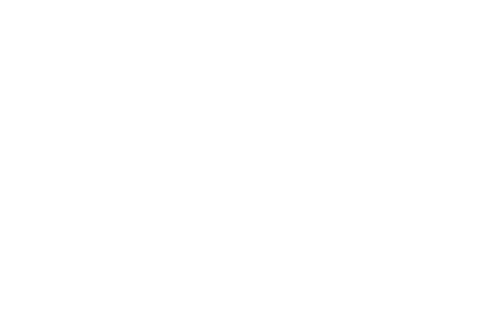 I can…To improve…RAGIdentify the key musical elements of Reggae.Discuss the cultural and historical significances of Reggae and related genres.Perform as a group with respect to tempo, dynamics, structure and different roles.Arrange existing song to include creative musical elementsLessonLearning FocusKey words1Go through the history of Reggae and the role of Bob Marley. Reggae, RnB, Jamaica, political, Dub, Dancehall, Dubstep, Reggaeton, 2Go through the key features of Reggae and give students a performance task playingOff-beat, syncopation, harmony, chord progression, vamp, 3Students will perform a Reggae song, and will be encouraged to sing.Step, conjunct melody, tempo, moderato, andante, riff, ostinato4Students will perform their Reggae song to another group/pair and will receive peer feedback/assessment.Texture, homophonic, innovative, vocals, timbre,  5Students will perform their Reggae song to the class or present their presentation on another type of Caribbean musicStructure, arrangement, articulation, staccato 6Final assessment of Reggae songs. PerformanceInnovation, cohesive performance, collective, original, genre, I can…To improve…RAGIdentify the key musical elements of Reggae.Discuss the cultural and historical significances of Reggae and related genres.Perform as a group with respect to tempo, dynamics, structure and different roles.Arrange existing song to include creative musical elementsLessonLearning FocusKey words1Go through the history of Reggae and the role of Bob Marley. Reggae, RnB, Jamaica, political, Dub, Dancehall, Dubstep, Reggaeton, 2Go through the key features of Reggae and give students a performance task playingOff-beat, syncopation, harmony, chord progression, vamp, 3Students will perform a Reggae song, and will be encouraged to sing.Step, conjunct melody, tempo, moderato, andante, riff, ostinato4Students will perform their Reggae song to another group/pair and will receive peer feedback/assessment.Texture, homophonic, innovative, vocals, timbre,  5Students will perform their Reggae song to the class or present their presentation on another type of Caribbean musicStructure, arrangement, articulation, staccato 6Final assessment of Reggae songs. PerformanceInnovation, cohesive performance, collective, original, genre, 